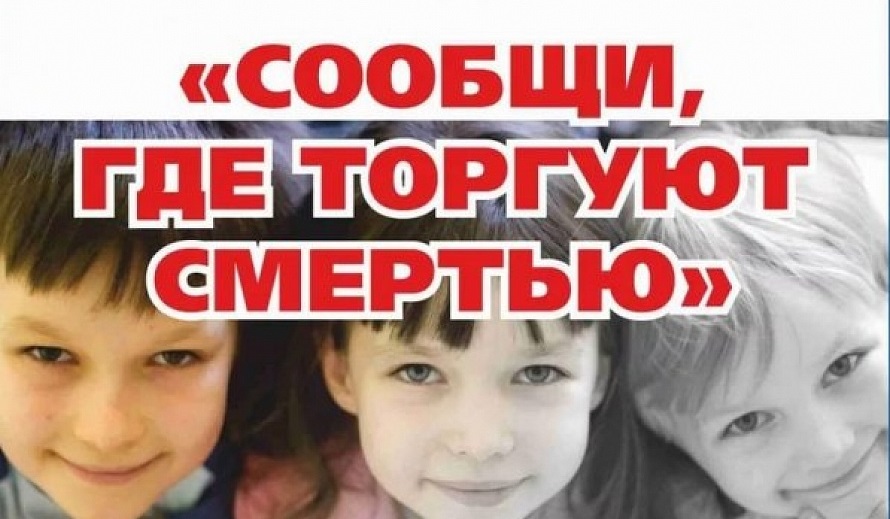 В соответствии с Планом  основных организационных мероприятий МВД России на 2018 год на территории Санкт-Петербурга в период с 12 по 23 ноября 2018 года проводится 2 этап Общероссийской акции «Сообщи, где торгуют смертью». Мероприятия акции направлены на привлечение общественности к участию в противодействии незаконному обороту наркотических средств и психотропных веществ, сбор и проверку оперативно-значимой информации, оказание  квалифицированной помощи и консультаций по вопросам лечения и реабилитации наркозависимых лиц. Жители Санкт-Петербурга смогут сообщить о фактах, связанных с нарушением законодательства о наркотических средствах и психотропных веществах, по следующим телефонам:Специально выделенный, на период проведения акции, телефон «горячей линии» (812) 573-79-96Прокуратура Курортного района СПб – (812) 437-11-06       Телефон ОМВД России по Курортному району СПб – (812) 437-02-02